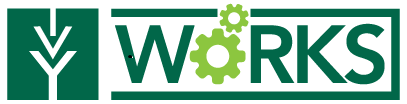 Ivy Works for YOU!!What: Ivy Works Virtual Info. SessionWhen: Wednesday, August 12th, 4pmWhere:  https://ivytech.zoom.us/j/95490781510Who: All Ivy Tech Students!Join us and learn how Ivy Works can help you succeed in college, and employment with added benefits! Office of Student Success
Harshman Hall, Room 2102260-480-4209